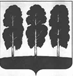 АДМИНИСТРАЦИЯ БЕРЕЗОВСКОГО РАЙОНАХАНТЫ-МАНСИЙСКОГО АВТОНОМНОГО ОКРУГА – ЮГРЫПОСТАНОВЛЕНИЕ от  23.06.2022                                                                                                           № 901пгт. БерезовоО внесении изменений в постановление администрации Березовского района от 28.12.2021 № 1585 «О муниципальной программе «Современная транспортная система Березовского района»В соответствии со статьей 179 Бюджетного кодекса Российской Федерации, решением Думы Березовского района от 24 марта 2022 года № 60 «О внесении изменений в решение Думы Березовского района от 23 декабря 2021 года № 33 «О бюджете Березовского района на 2022 год и плановый период 2023 и 2024 годов»: Внести в приложения 1, 3 к постановлению администрации Березовского района от 28.12.2021 № 1585 «О муниципальной программе «Современная транспортная система Березовского района» (далее – муниципальная программа) следующие изменения:паспорт муниципальной программы изложить в следующей редакции согласно приложению 1 к настоящему постановлению;таблицу 1 муниципальной программы изложить в следующей редакции согласно приложению 2 к настоящему постановлению; таблицу 4 муниципальной программы изложить в следующей редакции согласно приложению 3 к настоящему постановлению;таблицу 7 муниципальной программы изложить в следующей редакции согласно приложению 4 к настоящему постановлению;пункт 4 приложения 3 к постановлению изложить в следующей редакции:«4. Уровень софинансирования расходных обязательств муниципальных образований устанавливается в размере: из бюджета Березовского района не более 90%, из бюджета муниципальных образований не менее 10%. Объем софинансирования рассчитывается в тысячах рублей и округляется в большую сторону до одного знака после запятой.4.1. Муниципальные образования вправе: 4.1.1.	увеличить объем финансирования за счет средств местных бюджетов;4.1.2.	вносить изменения в объемы и виды работ, подлежащие возмещению из бюджета Березовского района, в соответствии с необходимостью выполнения данных работ. В целях соблюдения настоящего Порядка, муниципальные образования при принятии данного решения направляют в отдел транспорта администрации Березовского района заявку об изменении мероприятий с приложением локально-сметного расчета. Отдел транспорта администрации Березовского района на основании обращения проводит экспертизу на соответствие данных работ условиям и критериям предоставления субсидии, подготавливает и направляет дополнительное соглашение к соглашению на предоставление субсидии.».Опубликовать настоящее постановление в газете «Жизнь Югры» и разместить на официальном веб-сайте органов местного самоуправления Березовского района. Настоящее постановление вступает в силу после его официального опубликования.Глава района		         					                              П.В. АртеевПриложение 2к постановлению администрации Березовского районаот 23.06.2022 № 901Приложение 3к постановлению администрации Березовского районаот 23.06.2022 № 901Приложение 4к постановлению администрации Березовского районаот 23.06.2022 № 901Приложение 1к постановлению администрации Березовского районаот 23.06.2022 № 901Приложение 1к постановлению администрации Березовского районаот 23.06.2022 № 901Приложение 1к постановлению администрации Березовского районаот 23.06.2022 № 901Приложение 1к постановлению администрации Березовского районаот 23.06.2022 № 901Приложение 1к постановлению администрации Березовского районаот 23.06.2022 № 901Приложение 1к постановлению администрации Березовского районаот 23.06.2022 № 901Приложение 1к постановлению администрации Березовского районаот 23.06.2022 № 901Приложение 1к постановлению администрации Березовского районаот 23.06.2022 № 901Приложение 1к постановлению администрации Березовского районаот 23.06.2022 № 901Приложение 1к постановлению администрации Березовского районаот 23.06.2022 № 901Приложение 1к постановлению администрации Березовского районаот 23.06.2022 № 901Приложение 1к постановлению администрации Березовского районаот 23.06.2022 № 901Приложение 1к постановлению администрации Березовского районаот 23.06.2022 № 901Приложение 1к постановлению администрации Березовского районаот 23.06.2022 № 901Приложение 1к постановлению администрации Березовского районаот 23.06.2022 № 901Приложение 1к постановлению администрации Березовского районаот 23.06.2022 № 901Приложение 1к постановлению администрации Березовского районаот 23.06.2022 № 901Приложение 1к постановлению администрации Березовского районаот 23.06.2022 № 901Приложение 1к постановлению администрации Березовского районаот 23.06.2022 № 901Приложение 1к постановлению администрации Березовского районаот 23.06.2022 № 901Приложение 1к постановлению администрации Березовского районаот 23.06.2022 № 901
Паспорт муниципальной программы
Паспорт муниципальной программы
Паспорт муниципальной программы
Паспорт муниципальной программы
Паспорт муниципальной программы
Паспорт муниципальной программы
Паспорт муниципальной программы
Паспорт муниципальной программы
Паспорт муниципальной программы
Паспорт муниципальной программы
Паспорт муниципальной программы
Паспорт муниципальной программы
Паспорт муниципальной программы
Паспорт муниципальной программы
Паспорт муниципальной программы
Паспорт муниципальной программы
Паспорт муниципальной программы
Паспорт муниципальной программы
Паспорт муниципальной программы
Паспорт муниципальной программы
Паспорт муниципальной программы
Паспорт муниципальной программы
Паспорт муниципальной программы
Паспорт муниципальной программы
Паспорт муниципальной программы
Паспорт муниципальной программы
Паспорт муниципальной программы
Паспорт муниципальной программы
Паспорт муниципальной программы
Паспорт муниципальной программы
Паспорт муниципальной программы
Паспорт муниципальной программы
Паспорт муниципальной программы
Паспорт муниципальной программы
Паспорт муниципальной программы
Паспорт муниципальной программы
Паспорт муниципальной программы
Паспорт муниципальной программыНаименование муниципальной программыНаименование муниципальной программыНаименование муниципальной программыСовременная транспортная система Березовского районаСовременная транспортная система Березовского районаСовременная транспортная система Березовского районаСовременная транспортная система Березовского районаСовременная транспортная система Березовского районаСовременная транспортная система Березовского районаСовременная транспортная система Березовского районаСроки реализации муниципальной программыСроки реализации муниципальной программыСроки реализации муниципальной программыСроки реализации муниципальной программыСроки реализации муниципальной программыСроки реализации муниципальной программыСроки реализации муниципальной программы2022–2025 годы и на период до 2030 года 2022–2025 годы и на период до 2030 года Тип муниципальной программыТип муниципальной программыТип муниципальной программыМуниципальная программаМуниципальная программаМуниципальная программаМуниципальная программаМуниципальная программаМуниципальная программаМуниципальная программаМуниципальная программаМуниципальная программаМуниципальная программаМуниципальная программаМуниципальная программаМуниципальная программаМуниципальная программаМуниципальная программаМуниципальная программаКуратор муниципальной программыКуратор муниципальной программыКуратор муниципальной программыПервый заместитель главы Березовского района, в ведении которого находится отдел транспорта администрации Березовского районаПервый заместитель главы Березовского района, в ведении которого находится отдел транспорта администрации Березовского районаПервый заместитель главы Березовского района, в ведении которого находится отдел транспорта администрации Березовского районаПервый заместитель главы Березовского района, в ведении которого находится отдел транспорта администрации Березовского районаПервый заместитель главы Березовского района, в ведении которого находится отдел транспорта администрации Березовского районаПервый заместитель главы Березовского района, в ведении которого находится отдел транспорта администрации Березовского районаПервый заместитель главы Березовского района, в ведении которого находится отдел транспорта администрации Березовского районаПервый заместитель главы Березовского района, в ведении которого находится отдел транспорта администрации Березовского районаПервый заместитель главы Березовского района, в ведении которого находится отдел транспорта администрации Березовского районаПервый заместитель главы Березовского района, в ведении которого находится отдел транспорта администрации Березовского районаПервый заместитель главы Березовского района, в ведении которого находится отдел транспорта администрации Березовского районаПервый заместитель главы Березовского района, в ведении которого находится отдел транспорта администрации Березовского районаПервый заместитель главы Березовского района, в ведении которого находится отдел транспорта администрации Березовского районаПервый заместитель главы Березовского района, в ведении которого находится отдел транспорта администрации Березовского районаПервый заместитель главы Березовского района, в ведении которого находится отдел транспорта администрации Березовского районаПервый заместитель главы Березовского района, в ведении которого находится отдел транспорта администрации Березовского районаОтветственный исполнитель муниципальной программыОтветственный исполнитель муниципальной программыОтветственный исполнитель муниципальной программыОтдел транспорта администрации Березовского районаОтдел транспорта администрации Березовского районаОтдел транспорта администрации Березовского районаОтдел транспорта администрации Березовского районаОтдел транспорта администрации Березовского районаОтдел транспорта администрации Березовского районаОтдел транспорта администрации Березовского районаОтдел транспорта администрации Березовского районаОтдел транспорта администрации Березовского районаОтдел транспорта администрации Березовского районаОтдел транспорта администрации Березовского районаОтдел транспорта администрации Березовского районаОтдел транспорта администрации Березовского районаОтдел транспорта администрации Березовского районаОтдел транспорта администрации Березовского районаОтдел транспорта администрации Березовского районаСоисполнители муниципальной программыСоисполнители муниципальной программыСоисполнители муниципальной программыМуниципальное казенное учреждение "Управление капитального строительства и ремонта Березовского района" (далее - МКУ "Управление капитального строительства и ремонта Березовского района), Городские и сельские поселения Березовского районаМуниципальное казенное учреждение "Управление капитального строительства и ремонта Березовского района" (далее - МКУ "Управление капитального строительства и ремонта Березовского района), Городские и сельские поселения Березовского районаМуниципальное казенное учреждение "Управление капитального строительства и ремонта Березовского района" (далее - МКУ "Управление капитального строительства и ремонта Березовского района), Городские и сельские поселения Березовского районаМуниципальное казенное учреждение "Управление капитального строительства и ремонта Березовского района" (далее - МКУ "Управление капитального строительства и ремонта Березовского района), Городские и сельские поселения Березовского районаМуниципальное казенное учреждение "Управление капитального строительства и ремонта Березовского района" (далее - МКУ "Управление капитального строительства и ремонта Березовского района), Городские и сельские поселения Березовского районаМуниципальное казенное учреждение "Управление капитального строительства и ремонта Березовского района" (далее - МКУ "Управление капитального строительства и ремонта Березовского района), Городские и сельские поселения Березовского районаМуниципальное казенное учреждение "Управление капитального строительства и ремонта Березовского района" (далее - МКУ "Управление капитального строительства и ремонта Березовского района), Городские и сельские поселения Березовского районаМуниципальное казенное учреждение "Управление капитального строительства и ремонта Березовского района" (далее - МКУ "Управление капитального строительства и ремонта Березовского района), Городские и сельские поселения Березовского районаМуниципальное казенное учреждение "Управление капитального строительства и ремонта Березовского района" (далее - МКУ "Управление капитального строительства и ремонта Березовского района), Городские и сельские поселения Березовского районаМуниципальное казенное учреждение "Управление капитального строительства и ремонта Березовского района" (далее - МКУ "Управление капитального строительства и ремонта Березовского района), Городские и сельские поселения Березовского районаМуниципальное казенное учреждение "Управление капитального строительства и ремонта Березовского района" (далее - МКУ "Управление капитального строительства и ремонта Березовского района), Городские и сельские поселения Березовского районаМуниципальное казенное учреждение "Управление капитального строительства и ремонта Березовского района" (далее - МКУ "Управление капитального строительства и ремонта Березовского района), Городские и сельские поселения Березовского районаМуниципальное казенное учреждение "Управление капитального строительства и ремонта Березовского района" (далее - МКУ "Управление капитального строительства и ремонта Березовского района), Городские и сельские поселения Березовского районаМуниципальное казенное учреждение "Управление капитального строительства и ремонта Березовского района" (далее - МКУ "Управление капитального строительства и ремонта Березовского района), Городские и сельские поселения Березовского районаМуниципальное казенное учреждение "Управление капитального строительства и ремонта Березовского района" (далее - МКУ "Управление капитального строительства и ремонта Березовского района), Городские и сельские поселения Березовского районаМуниципальное казенное учреждение "Управление капитального строительства и ремонта Березовского района" (далее - МКУ "Управление капитального строительства и ремонта Березовского района), Городские и сельские поселения Березовского районаНациональная цельНациональная цельНациональная цельКомфортная и безопасная среда для жизниКомфортная и безопасная среда для жизниКомфортная и безопасная среда для жизниКомфортная и безопасная среда для жизниКомфортная и безопасная среда для жизниКомфортная и безопасная среда для жизниКомфортная и безопасная среда для жизниКомфортная и безопасная среда для жизниКомфортная и безопасная среда для жизниКомфортная и безопасная среда для жизниКомфортная и безопасная среда для жизниКомфортная и безопасная среда для жизниКомфортная и безопасная среда для жизниКомфортная и безопасная среда для жизниКомфортная и безопасная среда для жизниКомфортная и безопасная среда для жизниЦели муниципальной программыЦели муниципальной программыЦели муниципальной программыРазвитие современной транспортной инфраструктуры, повышение доступности и безопасности услуг транспортного комплекса для населения Березовского района.
Сокращение дорожно-транспортных происшествий и тяжести их последствийРазвитие современной транспортной инфраструктуры, повышение доступности и безопасности услуг транспортного комплекса для населения Березовского района.
Сокращение дорожно-транспортных происшествий и тяжести их последствийРазвитие современной транспортной инфраструктуры, повышение доступности и безопасности услуг транспортного комплекса для населения Березовского района.
Сокращение дорожно-транспортных происшествий и тяжести их последствийРазвитие современной транспортной инфраструктуры, повышение доступности и безопасности услуг транспортного комплекса для населения Березовского района.
Сокращение дорожно-транспортных происшествий и тяжести их последствийРазвитие современной транспортной инфраструктуры, повышение доступности и безопасности услуг транспортного комплекса для населения Березовского района.
Сокращение дорожно-транспортных происшествий и тяжести их последствийРазвитие современной транспортной инфраструктуры, повышение доступности и безопасности услуг транспортного комплекса для населения Березовского района.
Сокращение дорожно-транспортных происшествий и тяжести их последствийРазвитие современной транспортной инфраструктуры, повышение доступности и безопасности услуг транспортного комплекса для населения Березовского района.
Сокращение дорожно-транспортных происшествий и тяжести их последствийРазвитие современной транспортной инфраструктуры, повышение доступности и безопасности услуг транспортного комплекса для населения Березовского района.
Сокращение дорожно-транспортных происшествий и тяжести их последствийРазвитие современной транспортной инфраструктуры, повышение доступности и безопасности услуг транспортного комплекса для населения Березовского района.
Сокращение дорожно-транспортных происшествий и тяжести их последствийРазвитие современной транспортной инфраструктуры, повышение доступности и безопасности услуг транспортного комплекса для населения Березовского района.
Сокращение дорожно-транспортных происшествий и тяжести их последствийРазвитие современной транспортной инфраструктуры, повышение доступности и безопасности услуг транспортного комплекса для населения Березовского района.
Сокращение дорожно-транспортных происшествий и тяжести их последствийРазвитие современной транспортной инфраструктуры, повышение доступности и безопасности услуг транспортного комплекса для населения Березовского района.
Сокращение дорожно-транспортных происшествий и тяжести их последствийРазвитие современной транспортной инфраструктуры, повышение доступности и безопасности услуг транспортного комплекса для населения Березовского района.
Сокращение дорожно-транспортных происшествий и тяжести их последствийРазвитие современной транспортной инфраструктуры, повышение доступности и безопасности услуг транспортного комплекса для населения Березовского района.
Сокращение дорожно-транспортных происшествий и тяжести их последствийРазвитие современной транспортной инфраструктуры, повышение доступности и безопасности услуг транспортного комплекса для населения Березовского района.
Сокращение дорожно-транспортных происшествий и тяжести их последствийРазвитие современной транспортной инфраструктуры, повышение доступности и безопасности услуг транспортного комплекса для населения Березовского района.
Сокращение дорожно-транспортных происшествий и тяжести их последствийЗадачи муниципальной программыЗадачи муниципальной программыЗадачи муниципальной программы1. Обеспечение доступности и повышение качества транспортных услуг автомобильным транспортом.                                                       2. Обеспечение доступности и повышение качества транспортных услуг воздушным транспортом.                                                               3. Обеспечение доступности и повышение качества транспортных услуг водным транспортом.
4. Строительство, реконструкция, капитальный   ремонт и сохранность автомобильных дорог общего пользования местного значения.
5. Предупреждение опасного поведения участников дорожного движения и профилактика дорожно-транспортных происшествий.
6. Совершенствование контрольно-надзорной деятельности в сфере обеспечения безопасности дорожного движения.
7. Совершенствование организации движения транспорта и пешеходов в поселении.
8. Снижение детского дорожно-транспортного травматизма и пропаганда безопасности дорожного движения.
9. Профилактика правонарушений в сфере безопасности дорожного движения.1. Обеспечение доступности и повышение качества транспортных услуг автомобильным транспортом.                                                       2. Обеспечение доступности и повышение качества транспортных услуг воздушным транспортом.                                                               3. Обеспечение доступности и повышение качества транспортных услуг водным транспортом.
4. Строительство, реконструкция, капитальный   ремонт и сохранность автомобильных дорог общего пользования местного значения.
5. Предупреждение опасного поведения участников дорожного движения и профилактика дорожно-транспортных происшествий.
6. Совершенствование контрольно-надзорной деятельности в сфере обеспечения безопасности дорожного движения.
7. Совершенствование организации движения транспорта и пешеходов в поселении.
8. Снижение детского дорожно-транспортного травматизма и пропаганда безопасности дорожного движения.
9. Профилактика правонарушений в сфере безопасности дорожного движения.1. Обеспечение доступности и повышение качества транспортных услуг автомобильным транспортом.                                                       2. Обеспечение доступности и повышение качества транспортных услуг воздушным транспортом.                                                               3. Обеспечение доступности и повышение качества транспортных услуг водным транспортом.
4. Строительство, реконструкция, капитальный   ремонт и сохранность автомобильных дорог общего пользования местного значения.
5. Предупреждение опасного поведения участников дорожного движения и профилактика дорожно-транспортных происшествий.
6. Совершенствование контрольно-надзорной деятельности в сфере обеспечения безопасности дорожного движения.
7. Совершенствование организации движения транспорта и пешеходов в поселении.
8. Снижение детского дорожно-транспортного травматизма и пропаганда безопасности дорожного движения.
9. Профилактика правонарушений в сфере безопасности дорожного движения.1. Обеспечение доступности и повышение качества транспортных услуг автомобильным транспортом.                                                       2. Обеспечение доступности и повышение качества транспортных услуг воздушным транспортом.                                                               3. Обеспечение доступности и повышение качества транспортных услуг водным транспортом.
4. Строительство, реконструкция, капитальный   ремонт и сохранность автомобильных дорог общего пользования местного значения.
5. Предупреждение опасного поведения участников дорожного движения и профилактика дорожно-транспортных происшествий.
6. Совершенствование контрольно-надзорной деятельности в сфере обеспечения безопасности дорожного движения.
7. Совершенствование организации движения транспорта и пешеходов в поселении.
8. Снижение детского дорожно-транспортного травматизма и пропаганда безопасности дорожного движения.
9. Профилактика правонарушений в сфере безопасности дорожного движения.1. Обеспечение доступности и повышение качества транспортных услуг автомобильным транспортом.                                                       2. Обеспечение доступности и повышение качества транспортных услуг воздушным транспортом.                                                               3. Обеспечение доступности и повышение качества транспортных услуг водным транспортом.
4. Строительство, реконструкция, капитальный   ремонт и сохранность автомобильных дорог общего пользования местного значения.
5. Предупреждение опасного поведения участников дорожного движения и профилактика дорожно-транспортных происшествий.
6. Совершенствование контрольно-надзорной деятельности в сфере обеспечения безопасности дорожного движения.
7. Совершенствование организации движения транспорта и пешеходов в поселении.
8. Снижение детского дорожно-транспортного травматизма и пропаганда безопасности дорожного движения.
9. Профилактика правонарушений в сфере безопасности дорожного движения.1. Обеспечение доступности и повышение качества транспортных услуг автомобильным транспортом.                                                       2. Обеспечение доступности и повышение качества транспортных услуг воздушным транспортом.                                                               3. Обеспечение доступности и повышение качества транспортных услуг водным транспортом.
4. Строительство, реконструкция, капитальный   ремонт и сохранность автомобильных дорог общего пользования местного значения.
5. Предупреждение опасного поведения участников дорожного движения и профилактика дорожно-транспортных происшествий.
6. Совершенствование контрольно-надзорной деятельности в сфере обеспечения безопасности дорожного движения.
7. Совершенствование организации движения транспорта и пешеходов в поселении.
8. Снижение детского дорожно-транспортного травматизма и пропаганда безопасности дорожного движения.
9. Профилактика правонарушений в сфере безопасности дорожного движения.1. Обеспечение доступности и повышение качества транспортных услуг автомобильным транспортом.                                                       2. Обеспечение доступности и повышение качества транспортных услуг воздушным транспортом.                                                               3. Обеспечение доступности и повышение качества транспортных услуг водным транспортом.
4. Строительство, реконструкция, капитальный   ремонт и сохранность автомобильных дорог общего пользования местного значения.
5. Предупреждение опасного поведения участников дорожного движения и профилактика дорожно-транспортных происшествий.
6. Совершенствование контрольно-надзорной деятельности в сфере обеспечения безопасности дорожного движения.
7. Совершенствование организации движения транспорта и пешеходов в поселении.
8. Снижение детского дорожно-транспортного травматизма и пропаганда безопасности дорожного движения.
9. Профилактика правонарушений в сфере безопасности дорожного движения.1. Обеспечение доступности и повышение качества транспортных услуг автомобильным транспортом.                                                       2. Обеспечение доступности и повышение качества транспортных услуг воздушным транспортом.                                                               3. Обеспечение доступности и повышение качества транспортных услуг водным транспортом.
4. Строительство, реконструкция, капитальный   ремонт и сохранность автомобильных дорог общего пользования местного значения.
5. Предупреждение опасного поведения участников дорожного движения и профилактика дорожно-транспортных происшествий.
6. Совершенствование контрольно-надзорной деятельности в сфере обеспечения безопасности дорожного движения.
7. Совершенствование организации движения транспорта и пешеходов в поселении.
8. Снижение детского дорожно-транспортного травматизма и пропаганда безопасности дорожного движения.
9. Профилактика правонарушений в сфере безопасности дорожного движения.1. Обеспечение доступности и повышение качества транспортных услуг автомобильным транспортом.                                                       2. Обеспечение доступности и повышение качества транспортных услуг воздушным транспортом.                                                               3. Обеспечение доступности и повышение качества транспортных услуг водным транспортом.
4. Строительство, реконструкция, капитальный   ремонт и сохранность автомобильных дорог общего пользования местного значения.
5. Предупреждение опасного поведения участников дорожного движения и профилактика дорожно-транспортных происшествий.
6. Совершенствование контрольно-надзорной деятельности в сфере обеспечения безопасности дорожного движения.
7. Совершенствование организации движения транспорта и пешеходов в поселении.
8. Снижение детского дорожно-транспортного травматизма и пропаганда безопасности дорожного движения.
9. Профилактика правонарушений в сфере безопасности дорожного движения.1. Обеспечение доступности и повышение качества транспортных услуг автомобильным транспортом.                                                       2. Обеспечение доступности и повышение качества транспортных услуг воздушным транспортом.                                                               3. Обеспечение доступности и повышение качества транспортных услуг водным транспортом.
4. Строительство, реконструкция, капитальный   ремонт и сохранность автомобильных дорог общего пользования местного значения.
5. Предупреждение опасного поведения участников дорожного движения и профилактика дорожно-транспортных происшествий.
6. Совершенствование контрольно-надзорной деятельности в сфере обеспечения безопасности дорожного движения.
7. Совершенствование организации движения транспорта и пешеходов в поселении.
8. Снижение детского дорожно-транспортного травматизма и пропаганда безопасности дорожного движения.
9. Профилактика правонарушений в сфере безопасности дорожного движения.1. Обеспечение доступности и повышение качества транспортных услуг автомобильным транспортом.                                                       2. Обеспечение доступности и повышение качества транспортных услуг воздушным транспортом.                                                               3. Обеспечение доступности и повышение качества транспортных услуг водным транспортом.
4. Строительство, реконструкция, капитальный   ремонт и сохранность автомобильных дорог общего пользования местного значения.
5. Предупреждение опасного поведения участников дорожного движения и профилактика дорожно-транспортных происшествий.
6. Совершенствование контрольно-надзорной деятельности в сфере обеспечения безопасности дорожного движения.
7. Совершенствование организации движения транспорта и пешеходов в поселении.
8. Снижение детского дорожно-транспортного травматизма и пропаганда безопасности дорожного движения.
9. Профилактика правонарушений в сфере безопасности дорожного движения.1. Обеспечение доступности и повышение качества транспортных услуг автомобильным транспортом.                                                       2. Обеспечение доступности и повышение качества транспортных услуг воздушным транспортом.                                                               3. Обеспечение доступности и повышение качества транспортных услуг водным транспортом.
4. Строительство, реконструкция, капитальный   ремонт и сохранность автомобильных дорог общего пользования местного значения.
5. Предупреждение опасного поведения участников дорожного движения и профилактика дорожно-транспортных происшествий.
6. Совершенствование контрольно-надзорной деятельности в сфере обеспечения безопасности дорожного движения.
7. Совершенствование организации движения транспорта и пешеходов в поселении.
8. Снижение детского дорожно-транспортного травматизма и пропаганда безопасности дорожного движения.
9. Профилактика правонарушений в сфере безопасности дорожного движения.1. Обеспечение доступности и повышение качества транспортных услуг автомобильным транспортом.                                                       2. Обеспечение доступности и повышение качества транспортных услуг воздушным транспортом.                                                               3. Обеспечение доступности и повышение качества транспортных услуг водным транспортом.
4. Строительство, реконструкция, капитальный   ремонт и сохранность автомобильных дорог общего пользования местного значения.
5. Предупреждение опасного поведения участников дорожного движения и профилактика дорожно-транспортных происшествий.
6. Совершенствование контрольно-надзорной деятельности в сфере обеспечения безопасности дорожного движения.
7. Совершенствование организации движения транспорта и пешеходов в поселении.
8. Снижение детского дорожно-транспортного травматизма и пропаганда безопасности дорожного движения.
9. Профилактика правонарушений в сфере безопасности дорожного движения.1. Обеспечение доступности и повышение качества транспортных услуг автомобильным транспортом.                                                       2. Обеспечение доступности и повышение качества транспортных услуг воздушным транспортом.                                                               3. Обеспечение доступности и повышение качества транспортных услуг водным транспортом.
4. Строительство, реконструкция, капитальный   ремонт и сохранность автомобильных дорог общего пользования местного значения.
5. Предупреждение опасного поведения участников дорожного движения и профилактика дорожно-транспортных происшествий.
6. Совершенствование контрольно-надзорной деятельности в сфере обеспечения безопасности дорожного движения.
7. Совершенствование организации движения транспорта и пешеходов в поселении.
8. Снижение детского дорожно-транспортного травматизма и пропаганда безопасности дорожного движения.
9. Профилактика правонарушений в сфере безопасности дорожного движения.1. Обеспечение доступности и повышение качества транспортных услуг автомобильным транспортом.                                                       2. Обеспечение доступности и повышение качества транспортных услуг воздушным транспортом.                                                               3. Обеспечение доступности и повышение качества транспортных услуг водным транспортом.
4. Строительство, реконструкция, капитальный   ремонт и сохранность автомобильных дорог общего пользования местного значения.
5. Предупреждение опасного поведения участников дорожного движения и профилактика дорожно-транспортных происшествий.
6. Совершенствование контрольно-надзорной деятельности в сфере обеспечения безопасности дорожного движения.
7. Совершенствование организации движения транспорта и пешеходов в поселении.
8. Снижение детского дорожно-транспортного травматизма и пропаганда безопасности дорожного движения.
9. Профилактика правонарушений в сфере безопасности дорожного движения.1. Обеспечение доступности и повышение качества транспортных услуг автомобильным транспортом.                                                       2. Обеспечение доступности и повышение качества транспортных услуг воздушным транспортом.                                                               3. Обеспечение доступности и повышение качества транспортных услуг водным транспортом.
4. Строительство, реконструкция, капитальный   ремонт и сохранность автомобильных дорог общего пользования местного значения.
5. Предупреждение опасного поведения участников дорожного движения и профилактика дорожно-транспортных происшествий.
6. Совершенствование контрольно-надзорной деятельности в сфере обеспечения безопасности дорожного движения.
7. Совершенствование организации движения транспорта и пешеходов в поселении.
8. Снижение детского дорожно-транспортного травматизма и пропаганда безопасности дорожного движения.
9. Профилактика правонарушений в сфере безопасности дорожного движения.ПодпрограммыПодпрограммыПодпрограммыПодпрограмма 1 «Автомобильный транспорт»
Подпрограмма 2 «Гражданская авиация»
Подпрограмма 3 «Водный транспорт»
Подпрограмма 4 «Дорожное хозяйство»
Подпрограмма 5 «Формирование законопослушного поведения участников дорожного движения на территории Березовского района»Подпрограмма 1 «Автомобильный транспорт»
Подпрограмма 2 «Гражданская авиация»
Подпрограмма 3 «Водный транспорт»
Подпрограмма 4 «Дорожное хозяйство»
Подпрограмма 5 «Формирование законопослушного поведения участников дорожного движения на территории Березовского района»Подпрограмма 1 «Автомобильный транспорт»
Подпрограмма 2 «Гражданская авиация»
Подпрограмма 3 «Водный транспорт»
Подпрограмма 4 «Дорожное хозяйство»
Подпрограмма 5 «Формирование законопослушного поведения участников дорожного движения на территории Березовского района»Подпрограмма 1 «Автомобильный транспорт»
Подпрограмма 2 «Гражданская авиация»
Подпрограмма 3 «Водный транспорт»
Подпрограмма 4 «Дорожное хозяйство»
Подпрограмма 5 «Формирование законопослушного поведения участников дорожного движения на территории Березовского района»Подпрограмма 1 «Автомобильный транспорт»
Подпрограмма 2 «Гражданская авиация»
Подпрограмма 3 «Водный транспорт»
Подпрограмма 4 «Дорожное хозяйство»
Подпрограмма 5 «Формирование законопослушного поведения участников дорожного движения на территории Березовского района»Подпрограмма 1 «Автомобильный транспорт»
Подпрограмма 2 «Гражданская авиация»
Подпрограмма 3 «Водный транспорт»
Подпрограмма 4 «Дорожное хозяйство»
Подпрограмма 5 «Формирование законопослушного поведения участников дорожного движения на территории Березовского района»Подпрограмма 1 «Автомобильный транспорт»
Подпрограмма 2 «Гражданская авиация»
Подпрограмма 3 «Водный транспорт»
Подпрограмма 4 «Дорожное хозяйство»
Подпрограмма 5 «Формирование законопослушного поведения участников дорожного движения на территории Березовского района»Подпрограмма 1 «Автомобильный транспорт»
Подпрограмма 2 «Гражданская авиация»
Подпрограмма 3 «Водный транспорт»
Подпрограмма 4 «Дорожное хозяйство»
Подпрограмма 5 «Формирование законопослушного поведения участников дорожного движения на территории Березовского района»Подпрограмма 1 «Автомобильный транспорт»
Подпрограмма 2 «Гражданская авиация»
Подпрограмма 3 «Водный транспорт»
Подпрограмма 4 «Дорожное хозяйство»
Подпрограмма 5 «Формирование законопослушного поведения участников дорожного движения на территории Березовского района»Подпрограмма 1 «Автомобильный транспорт»
Подпрограмма 2 «Гражданская авиация»
Подпрограмма 3 «Водный транспорт»
Подпрограмма 4 «Дорожное хозяйство»
Подпрограмма 5 «Формирование законопослушного поведения участников дорожного движения на территории Березовского района»Подпрограмма 1 «Автомобильный транспорт»
Подпрограмма 2 «Гражданская авиация»
Подпрограмма 3 «Водный транспорт»
Подпрограмма 4 «Дорожное хозяйство»
Подпрограмма 5 «Формирование законопослушного поведения участников дорожного движения на территории Березовского района»Подпрограмма 1 «Автомобильный транспорт»
Подпрограмма 2 «Гражданская авиация»
Подпрограмма 3 «Водный транспорт»
Подпрограмма 4 «Дорожное хозяйство»
Подпрограмма 5 «Формирование законопослушного поведения участников дорожного движения на территории Березовского района»Подпрограмма 1 «Автомобильный транспорт»
Подпрограмма 2 «Гражданская авиация»
Подпрограмма 3 «Водный транспорт»
Подпрограмма 4 «Дорожное хозяйство»
Подпрограмма 5 «Формирование законопослушного поведения участников дорожного движения на территории Березовского района»Подпрограмма 1 «Автомобильный транспорт»
Подпрограмма 2 «Гражданская авиация»
Подпрограмма 3 «Водный транспорт»
Подпрограмма 4 «Дорожное хозяйство»
Подпрограмма 5 «Формирование законопослушного поведения участников дорожного движения на территории Березовского района»Подпрограмма 1 «Автомобильный транспорт»
Подпрограмма 2 «Гражданская авиация»
Подпрограмма 3 «Водный транспорт»
Подпрограмма 4 «Дорожное хозяйство»
Подпрограмма 5 «Формирование законопослушного поведения участников дорожного движения на территории Березовского района»Подпрограмма 1 «Автомобильный транспорт»
Подпрограмма 2 «Гражданская авиация»
Подпрограмма 3 «Водный транспорт»
Подпрограмма 4 «Дорожное хозяйство»
Подпрограмма 5 «Формирование законопослушного поведения участников дорожного движения на территории Березовского района»Целевые показатели муниципальной программыЦелевые показатели муниципальной программыЦелевые показатели муниципальной программы№ п/п№ п/пНаименование целевого показателяНаименование целевого показателяДокумент- основаниеДокумент- основаниеДокумент- основаниеЗначение показателя по годамЗначение показателя по годамЗначение показателя по годамЗначение показателя по годамЗначение показателя по годамЗначение показателя по годамЗначение показателя по годамЗначение показателя по годамЗначение показателя по годамЦелевые показатели муниципальной программыЦелевые показатели муниципальной программыЦелевые показатели муниципальной программы№ п/п№ п/пНаименование целевого показателяНаименование целевого показателяДокумент- основаниеДокумент- основаниеДокумент- основаниеБазовое значениеБазовое значение2022 г.2022 г.2023 г.2024 г.2025 г.На момент окончания реализации муниципальной программыОтветственный исполнитель/со исполнитель за достижение показателяЦелевые показатели муниципальной программыЦелевые показатели муниципальной программыЦелевые показатели муниципальной программы1.1.Количество перевезенных пассажиров автомобильным транспортом, чел.Количество перевезенных пассажиров автомобильным транспортом, чел.Решение Думы Березовского района о достижении показателя транспортной подвижности населения не менее 1 поездки на 1 жителя в годРешение Думы Березовского района о достижении показателя транспортной подвижности населения не менее 1 поездки на 1 жителя в годРешение Думы Березовского района о достижении показателя транспортной подвижности населения не менее 1 поездки на 1 жителя в год2 7502 7502 7502 7502 7502 7502 7502 750Отдел транспорта администрации Березовского районаЦелевые показатели муниципальной программыЦелевые показатели муниципальной программыЦелевые показатели муниципальной программы2.2.Количество перевезенных пассажиров воздушным транспортом, чел.Количество перевезенных пассажиров воздушным транспортом, чел.Решение Думы Березовского района о достижении показателя транспортной подвижности населения не менее 1 поездки на 1 жителя в годРешение Думы Березовского района о достижении показателя транспортной подвижности населения не менее 1 поездки на 1 жителя в годРешение Думы Березовского района о достижении показателя транспортной подвижности населения не менее 1 поездки на 1 жителя в год11 10011 10011 10011 10011 10011 10011 10011 100Отдел транспорта администрации Березовского районаЦелевые показатели муниципальной программыЦелевые показатели муниципальной программыЦелевые показатели муниципальной программы3.3.Количество перевезенных пассажиров водным транспортом, чел.Количество перевезенных пассажиров водным транспортом, чел.Решение Думы Березовского района о достижении показателя транспортной подвижности населения не менее 1 поездки на 1 жителя в годРешение Думы Березовского района о достижении показателя транспортной подвижности населения не менее 1 поездки на 1 жителя в годРешение Думы Березовского района о достижении показателя транспортной подвижности населения не менее 1 поездки на 1 жителя в год13 20013 20013 20013 20013 20013 20013 20013 200Отдел транспорта администрации Березовского районаЦелевые показатели муниципальной программыЦелевые показатели муниципальной программыЦелевые показатели муниципальной программы4.4.Транспортная подвижность населения района на внутрирайонных маршрутах, 1 житель/годТранспортная подвижность населения района на внутрирайонных маршрутах, 1 житель/годРешение Думы Березовского района о достижении показателя транспортной подвижности населения не менее 1 поездки на 1 жителя в годРешение Думы Березовского района о достижении показателя транспортной подвижности населения не менее 1 поездки на 1 жителя в годРешение Думы Березовского района о достижении показателя транспортной подвижности населения не менее 1 поездки на 1 жителя в год1,171,171,171,171,171,171,171,17Отдел транспорта администрации Березовского районаЦелевые показатели муниципальной программыЦелевые показатели муниципальной программыЦелевые показатели муниципальной программы5.5.Протяженность сети автомобильных дорог общего пользования местного значения, кмПротяженность сети автомобильных дорог общего пользования местного значения, кмПриказ Росстата от 22.07.2019 № 418 (форма 3-ДГ (МО))Приказ Росстата от 22.07.2019 № 418 (форма 3-ДГ (МО))Приказ Росстата от 22.07.2019 № 418 (форма 3-ДГ (МО))233,68233,68233,68233,68233,68233,68233,68234,205Отдел транспорта администрации Березовского района, городские и сельские поселения, МКУ «Управление капитального строительства и ремонта Березовского района»Целевые показатели муниципальной программыЦелевые показатели муниципальной программыЦелевые показатели муниципальной программы6.6.Объем ввода в эксплуатацию после строительства и реконструкции автомобильных дорог общего пользования местного значения, кмОбъем ввода в эксплуатацию после строительства и реконструкции автомобильных дорог общего пользования местного значения, кмВ соответствии с данными Управления капитального строительства и ремонта администрации Березовского района (распоряжение администрации Березовского района на разрешение на ввод в эксплуатацию объекта)В соответствии с данными Управления капитального строительства и ремонта администрации Березовского района (распоряжение администрации Березовского района на разрешение на ввод в эксплуатацию объекта)В соответствии с данными Управления капитального строительства и ремонта администрации Березовского района (распоряжение администрации Березовского района на разрешение на ввод в эксплуатацию объекта)00000001,851Отдел транспорта администрации Березовского района, городские и сельские поселения, МКУ «Управление капитального строительства и ремонта Березовского района»Целевые показатели муниципальной программыЦелевые показатели муниципальной программыЦелевые показатели муниципальной программы7.7.Прирост протяженности сети автомобильных дорог общего пользования местного значения в результате строительства новых автомобильных дорог, кмПрирост протяженности сети автомобильных дорог общего пользования местного значения в результате строительства новых автомобильных дорог, кмВ соответствии с данными Управления капитального строительства и ремонта администрации Березовского района (распоряжение администрации Березовского района на разрешение на ввод в эксплуатацию объекта)В соответствии с данными Управления капитального строительства и ремонта администрации Березовского района (распоряжение администрации Березовского района на разрешение на ввод в эксплуатацию объекта)В соответствии с данными Управления капитального строительства и ремонта администрации Березовского района (распоряжение администрации Березовского района на разрешение на ввод в эксплуатацию объекта)00000000,525Отдел транспорта администрации Березовского района, городские и сельские поселения, МКУ «Управление капитального строительства и ремонта Березовского района»Целевые показатели муниципальной программыЦелевые показатели муниципальной программыЦелевые показатели муниципальной программы8.8.Прирост протяженности автомобильных дорог общего пользования местного значения, соответствующих нормативным требованиям к транспортно-эксплуатационным показателям, в результате капитального ремонта и ремонта автомобильных дорог, кмПрирост протяженности автомобильных дорог общего пользования местного значения, соответствующих нормативным требованиям к транспортно-эксплуатационным показателям, в результате капитального ремонта и ремонта автомобильных дорог, кмПриказ Росстата от 22.07.2019 № 418 (форма 3-ДГ (МО))Приказ Росстата от 22.07.2019 № 418 (форма 3-ДГ (МО))Приказ Росстата от 22.07.2019 № 418 (форма 3-ДГ (МО))181,88181,880,50,50,45000,95Отдел транспорта администрации Березовского района, городские и сельские поселения, МКУ «Управление капитального строительства и ремонта Березовского района»Целевые показатели муниципальной программыЦелевые показатели муниципальной программыЦелевые показатели муниципальной программы9.9.Протяженность сети автомобильных дорог общего пользования местного значения, не соответствующих нормативным требованиям к транспортно-эксплуатационным показателям на 31 декабря отчетного года, кмПротяженность сети автомобильных дорог общего пользования местного значения, не соответствующих нормативным требованиям к транспортно-эксплуатационным показателям на 31 декабря отчетного года, кмПриказ Росстата от 22.07.2019 № 418 (форма 3-ДГ (МО))Приказ Росстата от 22.07.2019 № 418 (форма 3-ДГ (МО))Приказ Росстата от 22.07.2019 № 418 (форма 3-ДГ (МО))51,851,851,351,350,8550,8550,8550,85Отдел транспорта администрации Березовского района, городские и сельские поселения, МКУ «Управление капитального строительства и ремонта Березовского района»Целевые показатели муниципальной программыЦелевые показатели муниципальной программыЦелевые показатели муниципальной программы10.10.Доля автомобильных дорог общего пользования местного значения, соответствующих нормативным требованиям к транспортно-эксплуатационным показателям, в общей протяженности автомобильных дорог общего пользования местного значения, %Доля автомобильных дорог общего пользования местного значения, соответствующих нормативным требованиям к транспортно-эксплуатационным показателям, в общей протяженности автомобильных дорог общего пользования местного значения, %Приказ Росстата от 22.07.2019 № 418 (форма 3-ДГ (МО))Приказ Росстата от 22.07.2019 № 418 (форма 3-ДГ (МО))Приказ Росстата от 22.07.2019 № 418 (форма 3-ДГ (МО))77,8377,8378,0578,0578,2478,2478,2478,06Отдел транспорта администрации Березовского района, городские и сельские поселения, МКУ «Управление капитального строительства и ремонта Березовского района»Целевые показатели муниципальной программыЦелевые показатели муниципальной программыЦелевые показатели муниципальной программы11.11.Сокращение дорожно-транспортных происшествий и тяжести их последствий, %Сокращение дорожно-транспортных происшествий и тяжести их последствий, %В соответствии с официальными данными ОГИБДД ОМВД России по Березовскому району ХМАО – Югры, ежегодный отчет «О состоянии безопасности дорожного движения»В соответствии с официальными данными ОГИБДД ОМВД России по Березовскому району ХМАО – Югры, ежегодный отчет «О состоянии безопасности дорожного движения»В соответствии с официальными данными ОГИБДД ОМВД России по Березовскому району ХМАО – Югры, ежегодный отчет «О состоянии безопасности дорожного движения»100100999998979694Отдел транспорта администрации Березовского районаЦелевые показатели муниципальной программыЦелевые показатели муниципальной программыЦелевые показатели муниципальной программы12.12.Повышение безопасности дорожного движения, %Повышение безопасности дорожного движения, %В соответствии с официальными данными ОГИБДД ОМВД России по Березовскому району ХМАО – Югры, ежегодный отчет «О состоянии безопасности дорожного движения»В соответствии с официальными данными ОГИБДД ОМВД России по Березовскому району ХМАО – Югры, ежегодный отчет «О состоянии безопасности дорожного движения»В соответствии с официальными данными ОГИБДД ОМВД России по Березовскому району ХМАО – Югры, ежегодный отчет «О состоянии безопасности дорожного движения»7474757576777880Отдел транспорта администрации Березовского районаПараметры финансового обеспечения муниципальной программыПараметры финансового обеспечения муниципальной программыПараметры финансового обеспечения муниципальной программыИсточники финансированияИсточники финансированияИсточники финансированияИсточники финансированияРасходы по годам (тыс. рублей)Расходы по годам (тыс. рублей)Расходы по годам (тыс. рублей)Расходы по годам (тыс. рублей)Расходы по годам (тыс. рублей)Расходы по годам (тыс. рублей)Расходы по годам (тыс. рублей)Расходы по годам (тыс. рублей)Расходы по годам (тыс. рублей)Расходы по годам (тыс. рублей)Расходы по годам (тыс. рублей)Расходы по годам (тыс. рублей)Параметры финансового обеспечения муниципальной программыПараметры финансового обеспечения муниципальной программыПараметры финансового обеспечения муниципальной программыИсточники финансированияИсточники финансированияИсточники финансированияИсточники финансированияВсегоВсегоВсего2022 г.2022 г.2023 г.2023 г.2023 г.2024 г.2024 г.2025 г.2026 - 2030 г.г.Параметры финансового обеспечения муниципальной программыПараметры финансового обеспечения муниципальной программыПараметры финансового обеспечения муниципальной программывсеговсеговсеговсего476513,5476513,5476513,541455,541455,554363,054363,054363,054385,054385,054385,0271925,0Параметры финансового обеспечения муниципальной программыПараметры финансового обеспечения муниципальной программыПараметры финансового обеспечения муниципальной программыфедеральный бюджетфедеральный бюджетфедеральный бюджетфедеральный бюджет0,00,00,00,00,00,00,00,00,00,00,00,0Параметры финансового обеспечения муниципальной программыПараметры финансового обеспечения муниципальной программыПараметры финансового обеспечения муниципальной программыбюджет автономного округабюджет автономного округабюджет автономного округабюджет автономного округа0,00,00,00,00,00,00,00,00,00,00,00,0Параметры финансового обеспечения муниципальной программыПараметры финансового обеспечения муниципальной программыПараметры финансового обеспечения муниципальной программыбюджет районабюджет районабюджет районабюджет района476513,5476513,5476513,541455,541455,554363,054363,054363,054385,054385,054385,0271925,0Параметры финансового обеспечения муниципальной программыПараметры финансового обеспечения муниципальной программыПараметры финансового обеспечения муниципальной программыв том числе софинансированиев том числе софинансированиев том числе софинансированиев том числе софинансирование0,00,00,00,00,00,00,00,00,00,00,00,0Параметры финансового обеспечения муниципальной программыПараметры финансового обеспечения муниципальной программыПараметры финансового обеспечения муниципальной программыиные источники финансированияиные источники финансированияиные источники финансированияиные источники финансирования0,00,00,00,00,00,00,00,00,00,00,00,0Параметры финансового обеспечения проектов, проектов автономного округа, Березовского районаПараметры финансового обеспечения проектов, проектов автономного округа, Березовского районаПараметры финансового обеспечения проектов, проектов автономного округа, Березовского районаИсточники финансированияИсточники финансированияИсточники финансированияИсточники финансированияРасходы по годам (тыс. рублей)Расходы по годам (тыс. рублей)Расходы по годам (тыс. рублей)Расходы по годам (тыс. рублей)Расходы по годам (тыс. рублей)Расходы по годам (тыс. рублей)Расходы по годам (тыс. рублей)Расходы по годам (тыс. рублей)Расходы по годам (тыс. рублей)Расходы по годам (тыс. рублей)Расходы по годам (тыс. рублей)Параметры финансового обеспечения проектов, проектов автономного округа, Березовского районаПараметры финансового обеспечения проектов, проектов автономного округа, Березовского районаПараметры финансового обеспечения проектов, проектов автономного округа, Березовского районаИсточники финансированияИсточники финансированияИсточники финансированияИсточники финансированияВсегоВсегоВсего2022 г.2022 г.2023 г.2023 г.2023 г.2024 г.2024 г.2025 г.2026 - 2030 г.г.Параметры финансового обеспечения проектов, проектов автономного округа, Березовского районаПараметры финансового обеспечения проектов, проектов автономного округа, Березовского районаПараметры финансового обеспечения проектов, проектов автономного округа, Березовского районаНаименование портфеля проектов (срок реализации дд.мм.гггг – дд.мм.гггг.)Наименование портфеля проектов (срок реализации дд.мм.гггг – дд.мм.гггг.)Наименование портфеля проектов (срок реализации дд.мм.гггг – дд.мм.гггг.)Наименование портфеля проектов (срок реализации дд.мм.гггг – дд.мм.гггг.)Наименование портфеля проектов (срок реализации дд.мм.гггг – дд.мм.гггг.)Наименование портфеля проектов (срок реализации дд.мм.гггг – дд.мм.гггг.)Наименование портфеля проектов (срок реализации дд.мм.гггг – дд.мм.гггг.)Наименование портфеля проектов (срок реализации дд.мм.гггг – дд.мм.гггг.)Наименование портфеля проектов (срок реализации дд.мм.гггг – дд.мм.гггг.)Наименование портфеля проектов (срок реализации дд.мм.гггг – дд.мм.гггг.)Наименование портфеля проектов (срок реализации дд.мм.гггг – дд.мм.гггг.)Наименование портфеля проектов (срок реализации дд.мм.гггг – дд.мм.гггг.)Наименование портфеля проектов (срок реализации дд.мм.гггг – дд.мм.гггг.)Наименование портфеля проектов (срок реализации дд.мм.гггг – дд.мм.гггг.)Наименование портфеля проектов (срок реализации дд.мм.гггг – дд.мм.гггг.)Наименование портфеля проектов (срок реализации дд.мм.гггг – дд.мм.гггг.)Параметры финансового обеспечения проектов, проектов автономного округа, Березовского районаПараметры финансового обеспечения проектов, проектов автономного округа, Березовского районаПараметры финансового обеспечения проектов, проектов автономного округа, Березовского районавсеговсеговсеговсего0,00,00,00,00,00,00,00,00,00,00,00,0Параметры финансового обеспечения проектов, проектов автономного округа, Березовского районаПараметры финансового обеспечения проектов, проектов автономного округа, Березовского районаПараметры финансового обеспечения проектов, проектов автономного округа, Березовского районафедеральный бюджетфедеральный бюджетфедеральный бюджетфедеральный бюджет0,00,00,00,00,00,00,00,00,00,00,00,0Параметры финансового обеспечения проектов, проектов автономного округа, Березовского районаПараметры финансового обеспечения проектов, проектов автономного округа, Березовского районаПараметры финансового обеспечения проектов, проектов автономного округа, Березовского районабюджет автономного округабюджет автономного округабюджет автономного округабюджет автономного округа0,00,00,00,00,00,00,00,00,00,00,00,0Параметры финансового обеспечения проектов, проектов автономного округа, Березовского районаПараметры финансового обеспечения проектов, проектов автономного округа, Березовского районаПараметры финансового обеспечения проектов, проектов автономного округа, Березовского районабюджет районабюджет районабюджет районабюджет района0,00,00,00,00,00,00,00,00,00,00,00,0Параметры финансового обеспечения проектов, проектов автономного округа, Березовского районаПараметры финансового обеспечения проектов, проектов автономного округа, Березовского районаПараметры финансового обеспечения проектов, проектов автономного округа, Березовского районав том числе софинансированиев том числе софинансированиев том числе софинансированиев том числе софинансирование0,00,00,00,00,00,00,00,00,00,00,00,0Параметры финансового обеспечения проектов, проектов автономного округа, Березовского районаПараметры финансового обеспечения проектов, проектов автономного округа, Березовского районаПараметры финансового обеспечения проектов, проектов автономного округа, Березовского районаиные источники финансированияиные источники финансированияиные источники финансированияиные источники финансирования0,00,00,00,00,00,00,00,00,00,00,00,0Параметры финансового обеспечения проектов, проектов автономного округа, Березовского районаПараметры финансового обеспечения проектов, проектов автономного округа, Березовского районаПараметры финансового обеспечения проектов, проектов автономного округа, Березовского районаНаименование проекта автономного округа, Березовского района (срок реализации дд.мм.гггг – дд.мм.гггг.)Наименование проекта автономного округа, Березовского района (срок реализации дд.мм.гггг – дд.мм.гггг.)Наименование проекта автономного округа, Березовского района (срок реализации дд.мм.гггг – дд.мм.гггг.)Наименование проекта автономного округа, Березовского района (срок реализации дд.мм.гггг – дд.мм.гггг.)Наименование проекта автономного округа, Березовского района (срок реализации дд.мм.гггг – дд.мм.гггг.)Наименование проекта автономного округа, Березовского района (срок реализации дд.мм.гггг – дд.мм.гггг.)Наименование проекта автономного округа, Березовского района (срок реализации дд.мм.гггг – дд.мм.гггг.)Наименование проекта автономного округа, Березовского района (срок реализации дд.мм.гггг – дд.мм.гггг.)Наименование проекта автономного округа, Березовского района (срок реализации дд.мм.гггг – дд.мм.гггг.)Наименование проекта автономного округа, Березовского района (срок реализации дд.мм.гггг – дд.мм.гггг.)Наименование проекта автономного округа, Березовского района (срок реализации дд.мм.гггг – дд.мм.гггг.)Наименование проекта автономного округа, Березовского района (срок реализации дд.мм.гггг – дд.мм.гггг.)Наименование проекта автономного округа, Березовского района (срок реализации дд.мм.гггг – дд.мм.гггг.)Наименование проекта автономного округа, Березовского района (срок реализации дд.мм.гггг – дд.мм.гггг.)Наименование проекта автономного округа, Березовского района (срок реализации дд.мм.гггг – дд.мм.гггг.)Наименование проекта автономного округа, Березовского района (срок реализации дд.мм.гггг – дд.мм.гггг.)Параметры финансового обеспечения проектов, проектов автономного округа, Березовского районаПараметры финансового обеспечения проектов, проектов автономного округа, Березовского районаПараметры финансового обеспечения проектов, проектов автономного округа, Березовского районавсеговсеговсеговсего0,00,00,00,00,00,00,00,00,00,00,00,0Параметры финансового обеспечения проектов, проектов автономного округа, Березовского районаПараметры финансового обеспечения проектов, проектов автономного округа, Березовского районаПараметры финансового обеспечения проектов, проектов автономного округа, Березовского районафедеральный бюджетфедеральный бюджетфедеральный бюджетфедеральный бюджет0,00,00,00,00,00,00,00,00,00,00,00,0Параметры финансового обеспечения проектов, проектов автономного округа, Березовского районаПараметры финансового обеспечения проектов, проектов автономного округа, Березовского районаПараметры финансового обеспечения проектов, проектов автономного округа, Березовского районабюджет автономного округабюджет автономного округабюджет автономного округабюджет автономного округа0,00,00,00,00,00,00,00,00,00,00,00,0Параметры финансового обеспечения проектов, проектов автономного округа, Березовского районаПараметры финансового обеспечения проектов, проектов автономного округа, Березовского районаПараметры финансового обеспечения проектов, проектов автономного округа, Березовского районабюджет районабюджет районабюджет районабюджет района0,00,00,00,00,00,00,00,00,00,00,00,0Параметры финансового обеспечения проектов, проектов автономного округа, Березовского районаПараметры финансового обеспечения проектов, проектов автономного округа, Березовского районаПараметры финансового обеспечения проектов, проектов автономного округа, Березовского районав том числе софинансированиев том числе софинансированиев том числе софинансированиев том числе софинансирование0,00,00,00,00,00,00,00,00,00,00,00,0Параметры финансового обеспечения проектов, проектов автономного округа, Березовского районаПараметры финансового обеспечения проектов, проектов автономного округа, Березовского районаПараметры финансового обеспечения проектов, проектов автономного округа, Березовского районаиные источники финансированияиные источники финансированияиные источники финансированияиные источники финансирования0,00,00,00,00,00,00,00,00,00,00,00,0Объём налоговых расходов Березовского районаОбъём налоговых расходов Березовского районаОбъём налоговых расходов Березовского районаОбъём налоговых расходов Березовского районаОбъём налоговых расходов Березовского районаОбъём налоговых расходов Березовского районаОбъём налоговых расходов Березовского районаРасходы по годам (тыс. рублей)Расходы по годам (тыс. рублей)Расходы по годам (тыс. рублей)Расходы по годам (тыс. рублей)Расходы по годам (тыс. рублей)Расходы по годам (тыс. рублей)Расходы по годам (тыс. рублей)Расходы по годам (тыс. рублей)Расходы по годам (тыс. рублей)Расходы по годам (тыс. рублей)Расходы по годам (тыс. рублей)Расходы по годам (тыс. рублей)Объём налоговых расходов Березовского районаОбъём налоговых расходов Березовского районаОбъём налоговых расходов Березовского районаОбъём налоговых расходов Березовского районаОбъём налоговых расходов Березовского районаОбъём налоговых расходов Березовского районаОбъём налоговых расходов Березовского районаВсегоВсегоВсего2022 г.2022 г.2023 г.2023 г.2023 г.2024 г.2024 г.2025 г.2026 - 2030 г.г.Объём налоговых расходов Березовского районаОбъём налоговых расходов Березовского районаОбъём налоговых расходов Березовского районаОбъём налоговых расходов Березовского районаОбъём налоговых расходов Березовского районаОбъём налоговых расходов Березовского районаОбъём налоговых расходов Березовского района0,00,00,00,00,00,00,00,00,00,00,00,0Таблица 1Распределение финансовых ресурсов муниципальной программы (по годам)Распределение финансовых ресурсов муниципальной программы (по годам)Распределение финансовых ресурсов муниципальной программы (по годам)Распределение финансовых ресурсов муниципальной программы (по годам)Распределение финансовых ресурсов муниципальной программы (по годам)Распределение финансовых ресурсов муниципальной программы (по годам)Распределение финансовых ресурсов муниципальной программы (по годам)Распределение финансовых ресурсов муниципальной программы (по годам)Распределение финансовых ресурсов муниципальной программы (по годам)Распределение финансовых ресурсов муниципальной программы (по годам)№ структурного элемента (основного мероприятия)Структурный элемент (основное мероприятие) муниципальной программыОтветственный исполнитель/соисполнительИсточники финансированияФинансовые затраты на реализацию (тыс. рублей)Финансовые затраты на реализацию (тыс. рублей)Финансовые затраты на реализацию (тыс. рублей)Финансовые затраты на реализацию (тыс. рублей)Финансовые затраты на реализацию (тыс. рублей)Финансовые затраты на реализацию (тыс. рублей)№ структурного элемента (основного мероприятия)Структурный элемент (основное мероприятие) муниципальной программыОтветственный исполнитель/соисполнительИсточники финансированиявсегов том числев том числев том числев том числев том числе№ структурного элемента (основного мероприятия)Структурный элемент (основное мероприятие) муниципальной программыОтветственный исполнитель/соисполнительИсточники финансированиявсего2022г.2023г.2024 г.2025 г.2026 - 2030 г.12345678910Подпрограмма 1 «Автомобильный транспорт»Подпрограмма 1 «Автомобильный транспорт»Подпрограмма 1 «Автомобильный транспорт»Подпрограмма 1 «Автомобильный транспорт»Подпрограмма 1 «Автомобильный транспорт»Подпрограмма 1 «Автомобильный транспорт»Подпрограмма 1 «Автомобильный транспорт»Подпрограмма 1 «Автомобильный транспорт»Подпрограмма 1 «Автомобильный транспорт»Подпрограмма 1 «Автомобильный транспорт»1.1.Основное мероприятие «Обеспечение доступности и повышение качества транспортных услуг автомобильным транспортом» (1,4)Отдел транспорта администрации Березовского районавсего41571,04619,04619,04619,04619,023095,01.1.Основное мероприятие «Обеспечение доступности и повышение качества транспортных услуг автомобильным транспортом» (1,4)Отдел транспорта администрации Березовского районафедеральный бюджет0,00,00,00,00,00,01.1.Основное мероприятие «Обеспечение доступности и повышение качества транспортных услуг автомобильным транспортом» (1,4)Отдел транспорта администрации Березовского районабюджет автономного округа0,00,00,00,00,00,01.1.Основное мероприятие «Обеспечение доступности и повышение качества транспортных услуг автомобильным транспортом» (1,4)Отдел транспорта администрации Березовского районабюджет района41571,04619,04619,04619,04619,023095,01.1.Основное мероприятие «Обеспечение доступности и повышение качества транспортных услуг автомобильным транспортом» (1,4)Отдел транспорта администрации Березовского районав том числе софинансирование0,00,00,00,00,00,01.1.Основное мероприятие «Обеспечение доступности и повышение качества транспортных услуг автомобильным транспортом» (1,4)Отдел транспорта администрации Березовского районаиные источники финансирования0,00,00,00,00,00,01.1.1.Субсидии предприятиям автомобильного транспорта на возмещение недополученных доходов от пассажирских перевозок между поселениями в пределах района (1,4)Отдел транспорта администрации Березовского районавсего0,00,00,00,00,00,01.1.1.Субсидии предприятиям автомобильного транспорта на возмещение недополученных доходов от пассажирских перевозок между поселениями в пределах района (1,4)Отдел транспорта администрации Березовского районафедеральный бюджет0,00,00,00,00,00,01.1.1.Субсидии предприятиям автомобильного транспорта на возмещение недополученных доходов от пассажирских перевозок между поселениями в пределах района (1,4)Отдел транспорта администрации Березовского районабюджет автономного округа0,00,00,00,00,00,01.1.1.Субсидии предприятиям автомобильного транспорта на возмещение недополученных доходов от пассажирских перевозок между поселениями в пределах района (1,4)Отдел транспорта администрации Березовского районабюджет района0,00,00,00,00,00,01.1.1.Субсидии предприятиям автомобильного транспорта на возмещение недополученных доходов от пассажирских перевозок между поселениями в пределах района (1,4)Отдел транспорта администрации Березовского районав том числе софинансирование0,00,00,00,00,00,01.1.1.Субсидии предприятиям автомобильного транспорта на возмещение недополученных доходов от пассажирских перевозок между поселениями в пределах района (1,4)Отдел транспорта администрации Березовского районаиные источники финансирования0,00,00,00,00,00,01.1.2.Осуществление закупки на оказание услуг, связанных с осуществлением регулярных
перевозок пассажиров и багажа автомобильным транспортом по муниципальным                                          маршрутам регулярных перевозок в границах Березовского района по регулируемым тарифам (1,4)Отдел транспорта администрации Березовского районавсего41571,04619,04619,04619,04619,023095,01.1.2.Осуществление закупки на оказание услуг, связанных с осуществлением регулярных
перевозок пассажиров и багажа автомобильным транспортом по муниципальным                                          маршрутам регулярных перевозок в границах Березовского района по регулируемым тарифам (1,4)Отдел транспорта администрации Березовского районафедеральный бюджет0,00,00,00,00,00,01.1.2.Осуществление закупки на оказание услуг, связанных с осуществлением регулярных
перевозок пассажиров и багажа автомобильным транспортом по муниципальным                                          маршрутам регулярных перевозок в границах Березовского района по регулируемым тарифам (1,4)Отдел транспорта администрации Березовского районабюджет автономного округа0,00,00,00,00,00,01.1.2.Осуществление закупки на оказание услуг, связанных с осуществлением регулярных
перевозок пассажиров и багажа автомобильным транспортом по муниципальным                                          маршрутам регулярных перевозок в границах Березовского района по регулируемым тарифам (1,4)Отдел транспорта администрации Березовского районабюджет района41571,04619,04619,04619,04619,023095,01.1.2.Осуществление закупки на оказание услуг, связанных с осуществлением регулярных
перевозок пассажиров и багажа автомобильным транспортом по муниципальным                                          маршрутам регулярных перевозок в границах Березовского района по регулируемым тарифам (1,4)Отдел транспорта администрации Березовского районав том числе софинансирование0,00,00,00,00,00,01.1.2.Осуществление закупки на оказание услуг, связанных с осуществлением регулярных
перевозок пассажиров и багажа автомобильным транспортом по муниципальным                                          маршрутам регулярных перевозок в границах Березовского района по регулируемым тарифам (1,4)Отдел транспорта администрации Березовского районаиные источники финансирования0,00,00,00,00,00,0Итого по подпрограмме 1всего41571,04619,04619,04619,04619,023095,0Итого по подпрограмме 1федеральный бюджет0,00,00,00,00,00,0Итого по подпрограмме 1бюджет автономного округа0,00,00,00,00,00,0Итого по подпрограмме 1бюджет района41571,04619,04619,04619,04619,023095,0Итого по подпрограмме 1в том числе софинансирование0,00,00,00,00,00,0Итого по подпрограмме 1иные источники финансирования0,00,00,00,00,00,0Подпрограмма 2 «Гражданская авиация»Подпрограмма 2 «Гражданская авиация»Подпрограмма 2 «Гражданская авиация»Подпрограмма 2 «Гражданская авиация»Подпрограмма 2 «Гражданская авиация»Подпрограмма 2 «Гражданская авиация»Подпрограмма 2 «Гражданская авиация»Подпрограмма 2 «Гражданская авиация»Подпрограмма 2 «Гражданская авиация»Подпрограмма 2 «Гражданская авиация»2.1.Основное мероприятие «Обеспечение доступности и повышение качества транспортных услуг воздушным транспортом» (2,4)Отдел транспорта администрации Березовского районавсего219783,019783,025000,025000,025000,0125000,02.1.Основное мероприятие «Обеспечение доступности и повышение качества транспортных услуг воздушным транспортом» (2,4)Отдел транспорта администрации Березовского районафедеральный бюджет0,00,00,00,00,00,02.1.Основное мероприятие «Обеспечение доступности и повышение качества транспортных услуг воздушным транспортом» (2,4)Отдел транспорта администрации Березовского районабюджет автономного округа0,00,00,00,00,00,02.1.Основное мероприятие «Обеспечение доступности и повышение качества транспортных услуг воздушным транспортом» (2,4)Отдел транспорта администрации Березовского районабюджет района219783,019783,025000,025000,025000,0125000,02.1.Основное мероприятие «Обеспечение доступности и повышение качества транспортных услуг воздушным транспортом» (2,4)Отдел транспорта администрации Березовского районав том числе софинансирование0,00,00,00,00,00,02.1.Основное мероприятие «Обеспечение доступности и повышение качества транспортных услуг воздушным транспортом» (2,4)Отдел транспорта администрации Березовского районаиные источники финансирования0,00,00,00,00,00,02.1.1.Субсидии предприятиям на возмещение недополученных доходов от пассажирских перевозок воздушным транспортом между поселениями в пределах района (2,4)Отдел транспорта администрации Березовского районавсего219783,019783,025000,025000,025000,0125000,02.1.1.Субсидии предприятиям на возмещение недополученных доходов от пассажирских перевозок воздушным транспортом между поселениями в пределах района (2,4)Отдел транспорта администрации Березовского районафедеральный бюджет0,00,00,00,00,00,02.1.1.Субсидии предприятиям на возмещение недополученных доходов от пассажирских перевозок воздушным транспортом между поселениями в пределах района (2,4)Отдел транспорта администрации Березовского районабюджет автономного округа0,00,00,00,00,00,02.1.1.Субсидии предприятиям на возмещение недополученных доходов от пассажирских перевозок воздушным транспортом между поселениями в пределах района (2,4)Отдел транспорта администрации Березовского районабюджет района219783,019783,025000,025000,025000,0125000,02.1.1.Субсидии предприятиям на возмещение недополученных доходов от пассажирских перевозок воздушным транспортом между поселениями в пределах района (2,4)Отдел транспорта администрации Березовского районав том числе софинансирование0,00,00,00,00,00,02.1.1.Субсидии предприятиям на возмещение недополученных доходов от пассажирских перевозок воздушным транспортом между поселениями в пределах района (2,4)Отдел транспорта администрации Березовского районаиные источники финансирования0,00,00,00,00,00,02.2.Основное мероприятие «Ремонт элементов летного поля металлической взлетно-посадочной полосы в пгт. Березово» (2,4)Отдел транспорта администрации Березовского районавсего0,00,00,00,00,00,02.2.Основное мероприятие «Ремонт элементов летного поля металлической взлетно-посадочной полосы в пгт. Березово» (2,4)Отдел транспорта администрации Березовского районафедеральный бюджет0,00,00,00,00,00,02.2.Основное мероприятие «Ремонт элементов летного поля металлической взлетно-посадочной полосы в пгт. Березово» (2,4)Отдел транспорта администрации Березовского районабюджет автономного округа0,00,00,00,00,00,02.2.Основное мероприятие «Ремонт элементов летного поля металлической взлетно-посадочной полосы в пгт. Березово» (2,4)Отдел транспорта администрации Березовского районабюджет района0,00,00,00,00,00,02.2.Основное мероприятие «Ремонт элементов летного поля металлической взлетно-посадочной полосы в пгт. Березово» (2,4)Отдел транспорта администрации Березовского районав том числе софинансирование0,00,00,00,00,00,02.2.Основное мероприятие «Ремонт элементов летного поля металлической взлетно-посадочной полосы в пгт. Березово» (2,4)Отдел транспорта администрации Березовского районаиные источники финансирования0,00,00,00,00,00,02.3.Основное мероприятие «Проектирование, строительство, капитальный и (или) текущий ремонт вертолетных площадок» (2,4)Отдел транспорта администрации Березовского районавсего1270,01270,00,00,00,00,02.3.Основное мероприятие «Проектирование, строительство, капитальный и (или) текущий ремонт вертолетных площадок» (2,4)Отдел транспорта администрации Березовского районафедеральный бюджет0,00,00,00,00,00,02.3.Основное мероприятие «Проектирование, строительство, капитальный и (или) текущий ремонт вертолетных площадок» (2,4)Отдел транспорта администрации Березовского районабюджет автономного округа0,00,00,00,00,00,02.3.Основное мероприятие «Проектирование, строительство, капитальный и (или) текущий ремонт вертолетных площадок» (2,4)Отдел транспорта администрации Березовского районабюджет района1270,01270,00,00,00,00,02.3.Основное мероприятие «Проектирование, строительство, капитальный и (или) текущий ремонт вертолетных площадок» (2,4)Отдел транспорта администрации Березовского районав том числе софинансирование0,00,00,00,00,00,02.3.Основное мероприятие «Проектирование, строительство, капитальный и (или) текущий ремонт вертолетных площадок» (2,4)Отдел транспорта администрации Березовского районаиные источники финансирования0,00,00,00,00,00,0Итого по подпрограмме 2всего221053,021053,025000,025000,025000,0125000,0Итого по подпрограмме 2федеральный бюджет0,00,00,00,00,00,0Итого по подпрограмме 2бюджет автономного округа0,00,00,00,00,00,0Итого по подпрограмме 2бюджет района221053,021053,025000,025000,025000,0125000,0Итого по подпрограмме 2в том числе софинансирование0,00,00,00,00,00,0Итого по подпрограмме 2иные источники финансирования0,00,00,00,00,00,0Подпрограмма 3 «Водный транспорт»Подпрограмма 3 «Водный транспорт»Подпрограмма 3 «Водный транспорт»Подпрограмма 3 «Водный транспорт»Подпрограмма 3 «Водный транспорт»Подпрограмма 3 «Водный транспорт»Подпрограмма 3 «Водный транспорт»Подпрограмма 3 «Водный транспорт»Подпрограмма 3 «Водный транспорт»Подпрограмма 3 «Водный транспорт»3.1.Основное мероприятие «Обеспечение доступности и повышение качества транспортных услуг водным транспортом» (3,4)Отдел транспорта администрации Березовского районавсего173047,410000,420380,720380,920380,9101904,53.1.Основное мероприятие «Обеспечение доступности и повышение качества транспортных услуг водным транспортом» (3,4)Отдел транспорта администрации Березовского районафедеральный бюджет0,00,00,00,00,00,03.1.Основное мероприятие «Обеспечение доступности и повышение качества транспортных услуг водным транспортом» (3,4)Отдел транспорта администрации Березовского районабюджет автономного округа0,00,00,00,00,00,03.1.Основное мероприятие «Обеспечение доступности и повышение качества транспортных услуг водным транспортом» (3,4)Отдел транспорта администрации Березовского районабюджет района173047,410000,420380,720380,920380,9101904,53.1.Основное мероприятие «Обеспечение доступности и повышение качества транспортных услуг водным транспортом» (3,4)Отдел транспорта администрации Березовского районав том числе софинансирование0,00,00,00,00,00,03.1.Основное мероприятие «Обеспечение доступности и повышение качества транспортных услуг водным транспортом» (3,4)Отдел транспорта администрации Березовского районаиные источники финансирования0,00,00,00,00,00,03.1.1.Субсидии предприятиям на возмещение недополученных доходов от пассажирских перевозок водным транспортом между поселениями в пределах района (3,4)Отдел транспорта администрации Березовского районавсего173047,410000,420380,720380,920380,9101904,53.1.1.Субсидии предприятиям на возмещение недополученных доходов от пассажирских перевозок водным транспортом между поселениями в пределах района (3,4)Отдел транспорта администрации Березовского районафедеральный бюджет0,00,00,00,00,00,03.1.1.Субсидии предприятиям на возмещение недополученных доходов от пассажирских перевозок водным транспортом между поселениями в пределах района (3,4)Отдел транспорта администрации Березовского районабюджет автономного округа0,00,00,00,00,00,03.1.1.Субсидии предприятиям на возмещение недополученных доходов от пассажирских перевозок водным транспортом между поселениями в пределах района (3,4)Отдел транспорта администрации Березовского районабюджет района173047,410000,420380,720380,920380,9101904,53.1.1.Субсидии предприятиям на возмещение недополученных доходов от пассажирских перевозок водным транспортом между поселениями в пределах района (3,4)Отдел транспорта администрации Березовского районав том числе софинансирование0,00,00,00,00,00,03.1.1.Субсидии предприятиям на возмещение недополученных доходов от пассажирских перевозок водным транспортом между поселениями в пределах района (3,4)Отдел транспорта администрации Березовского районаиные источники финансирования0,00,00,00,00,00,0Итого по подпрограмме 3всего173047,410000,420380,720380,920380,9101904,5Итого по подпрограмме 3федеральный бюджет0,00,00,00,00,00,0Итого по подпрограмме 3бюджет автономного округа0,00,00,00,00,00,0Итого по подпрограмме 3бюджет района173047,410000,420380,720380,920380,9101904,5Итого по подпрограмме 3в том числе софинансирование0,00,00,00,00,00,0Итого по подпрограмме 3иные источники финансирования0,00,00,00,00,00,0Подпрограмма 4 «Дорожное хозяйство»Подпрограмма 4 «Дорожное хозяйство»Подпрограмма 4 «Дорожное хозяйство»Подпрограмма 4 «Дорожное хозяйство»Подпрограмма 4 «Дорожное хозяйство»Подпрограмма 4 «Дорожное хозяйство»Подпрограмма 4 «Дорожное хозяйство»Подпрограмма 4 «Дорожное хозяйство»Подпрограмма 4 «Дорожное хозяйство»Подпрограмма 4 «Дорожное хозяйство»4.1.Основное мероприятие «Строительство, реконструкция, капитальный ремонт, ремонт автомобильных дорог общего пользования местного значения» (5-10)Отдел транспорта администрации Березовского района, МКУ "Управление капитального строительства и ремонта Березовского района", Городские и сельские поселения Березовского района, в том числевсего40842,15783,14363,34385,14385,121925,54.1.Основное мероприятие «Строительство, реконструкция, капитальный ремонт, ремонт автомобильных дорог общего пользования местного значения» (5-10)Отдел транспорта администрации Березовского района, МКУ "Управление капитального строительства и ремонта Березовского района", Городские и сельские поселения Березовского района, в том числефедеральный бюджет0,00,00,00,00,00,04.1.Основное мероприятие «Строительство, реконструкция, капитальный ремонт, ремонт автомобильных дорог общего пользования местного значения» (5-10)Отдел транспорта администрации Березовского района, МКУ "Управление капитального строительства и ремонта Березовского района", Городские и сельские поселения Березовского района, в том числебюджет автономного округа0,00,00,00,00,00,04.1.Основное мероприятие «Строительство, реконструкция, капитальный ремонт, ремонт автомобильных дорог общего пользования местного значения» (5-10)Отдел транспорта администрации Березовского района, МКУ "Управление капитального строительства и ремонта Березовского района", Городские и сельские поселения Березовского района, в том числебюджет района40842,15783,14363,34385,14385,121925,54.1.Основное мероприятие «Строительство, реконструкция, капитальный ремонт, ремонт автомобильных дорог общего пользования местного значения» (5-10)Отдел транспорта администрации Березовского района, МКУ "Управление капитального строительства и ремонта Березовского района", Городские и сельские поселения Березовского района, в том числев том числе софинансирование0,00,00,00,00,00,04.1.Основное мероприятие «Строительство, реконструкция, капитальный ремонт, ремонт автомобильных дорог общего пользования местного значения» (5-10)Отдел транспорта администрации Березовского района, МКУ "Управление капитального строительства и ремонта Березовского района", Городские и сельские поселения Березовского района, в том числеиные источники финансирования0,00,00,00,00,00,0Отдел транспорта администрации Березовского районавсего36954,71895,74363,34385,14385,121925,5Отдел транспорта администрации Березовского районафедеральный бюджет0,00,00,00,00,00,0Отдел транспорта администрации Березовского районабюджет автономного округа0,00,00,00,00,00,0Отдел транспорта администрации Березовского районабюджет района36954,71895,74363,34385,14385,121925,5Отдел транспорта администрации Березовского районав том числе софинансирование0,00,00,00,00,00,0Отдел транспорта администрации Березовского районаиные источники финансирования0,00,00,00,00,00,0МКУ "Управление капитального строительства и ремонта Березовского района"всего0,00,00,00,00,00,0МКУ "Управление капитального строительства и ремонта Березовского района"федеральный бюджет0,00,00,00,00,00,0МКУ "Управление капитального строительства и ремонта Березовского района"бюджет автономного округа0,00,00,00,00,00,0МКУ "Управление капитального строительства и ремонта Березовского района"бюджет района0,00,00,00,00,00,0МКУ "Управление капитального строительства и ремонта Березовского района"в том числе софинансирование0,00,00,00,00,00,0МКУ "Управление капитального строительства и ремонта Березовского района"иные источники финансирования0,00,00,00,00,00,0Городские и сельские поселения Березовского районавсего3887,43887,40,00,00,00,0Городские и сельские поселения Березовского районафедеральный бюджет0,00,00,00,00,00,0Городские и сельские поселения Березовского районабюджет автономного округа0,00,00,00,00,00,0Городские и сельские поселения Березовского районабюджет района3887,43887,40,00,00,00,0Городские и сельские поселения Березовского районав том числе софинансирование0,00,00,00,00,00,0Городские и сельские поселения Березовского районаиные источники финансирования0,00,00,00,00,00,0Итого по подпрограмме 4всего40842,15783,14363,34385,14385,121925,5Итого по подпрограмме 4федеральный бюджет0,00,00,00,00,00,0Итого по подпрограмме 4бюджет автономного округа0,00,00,00,00,00,0Итого по подпрограмме 4бюджет района40842,15783,14363,34385,14385,121925,5Итого по подпрограмме 4в том числе софинансирование0,00,00,00,00,00,0Итого по подпрограмме 4иные источники финансирования0,00,00,00,00,00,0Подпрограмма 5 «Формирование законопослушного поведения участников дорожного движения на территории Березовского района»Подпрограмма 5 «Формирование законопослушного поведения участников дорожного движения на территории Березовского района»Подпрограмма 5 «Формирование законопослушного поведения участников дорожного движения на территории Березовского района»Подпрограмма 5 «Формирование законопослушного поведения участников дорожного движения на территории Березовского района»Подпрограмма 5 «Формирование законопослушного поведения участников дорожного движения на территории Березовского района»Подпрограмма 5 «Формирование законопослушного поведения участников дорожного движения на территории Березовского района»Подпрограмма 5 «Формирование законопослушного поведения участников дорожного движения на территории Березовского района»Подпрограмма 5 «Формирование законопослушного поведения участников дорожного движения на территории Березовского района»Подпрограмма 5 «Формирование законопослушного поведения участников дорожного движения на территории Березовского района»Подпрограмма 5 «Формирование законопослушного поведения участников дорожного движения на территории Березовского района»5.1.Основное мероприятие «Продолжение пропагандистских кампаний, направленных на формирование у участников дорожного движения устойчивых стереотипов законопослушного поведения» (11,12)Отдел транспорта администрации Березовского районавсего0,00,00,00,00,00,05.1.Основное мероприятие «Продолжение пропагандистских кампаний, направленных на формирование у участников дорожного движения устойчивых стереотипов законопослушного поведения» (11,12)Отдел транспорта администрации Березовского районафедеральный бюджет0,00,00,00,00,00,05.1.Основное мероприятие «Продолжение пропагандистских кампаний, направленных на формирование у участников дорожного движения устойчивых стереотипов законопослушного поведения» (11,12)Отдел транспорта администрации Березовского районабюджет автономного округа0,00,00,00,00,00,05.1.Основное мероприятие «Продолжение пропагандистских кампаний, направленных на формирование у участников дорожного движения устойчивых стереотипов законопослушного поведения» (11,12)Отдел транспорта администрации Березовского районабюджет района0,00,00,00,00,00,05.1.Основное мероприятие «Продолжение пропагандистских кампаний, направленных на формирование у участников дорожного движения устойчивых стереотипов законопослушного поведения» (11,12)Отдел транспорта администрации Березовского районав том числе софинансирование0,00,00,00,00,00,05.1.Основное мероприятие «Продолжение пропагандистских кампаний, направленных на формирование у участников дорожного движения устойчивых стереотипов законопослушного поведения» (11,12)Отдел транспорта администрации Березовского районаиные источники финансирования0,00,00,00,00,00,05.2.Основное мероприятие «Совершенствование работы по профилактике и сокращению детского дорожно-транспортного травматизма» (11,12)Отдел транспорта администрации Березовского районавсего0,00,00,00,00,00,05.2.Основное мероприятие «Совершенствование работы по профилактике и сокращению детского дорожно-транспортного травматизма» (11,12)Отдел транспорта администрации Березовского районафедеральный бюджет0,00,00,00,00,00,05.2.Основное мероприятие «Совершенствование работы по профилактике и сокращению детского дорожно-транспортного травматизма» (11,12)Отдел транспорта администрации Березовского районабюджет автономного округа0,00,00,00,00,00,05.2.Основное мероприятие «Совершенствование работы по профилактике и сокращению детского дорожно-транспортного травматизма» (11,12)Отдел транспорта администрации Березовского районабюджет района0,00,00,00,00,00,05.2.Основное мероприятие «Совершенствование работы по профилактике и сокращению детского дорожно-транспортного травматизма» (11,12)Отдел транспорта администрации Березовского районав том числе софинансирование0,00,00,00,00,00,05.2.Основное мероприятие «Совершенствование работы по профилактике и сокращению детского дорожно-транспортного травматизма» (11,12)Отдел транспорта администрации Березовского районаиные источники финансирования0,00,00,00,00,00,05.3.Основное мероприятие «Формирование у населения, особенно у детей, навыков безопасного поведения на дорогах» (11,12)Отдел транспорта администрации Березовского районавсего0,00,00,00,00,00,05.3.Основное мероприятие «Формирование у населения, особенно у детей, навыков безопасного поведения на дорогах» (11,12)Отдел транспорта администрации Березовского районафедеральный бюджет0,00,00,00,00,00,05.3.Основное мероприятие «Формирование у населения, особенно у детей, навыков безопасного поведения на дорогах» (11,12)Отдел транспорта администрации Березовского районабюджет автономного округа0,00,00,00,00,00,05.3.Основное мероприятие «Формирование у населения, особенно у детей, навыков безопасного поведения на дорогах» (11,12)Отдел транспорта администрации Березовского районабюджет района0,00,00,00,00,00,05.3.Основное мероприятие «Формирование у населения, особенно у детей, навыков безопасного поведения на дорогах» (11,12)Отдел транспорта администрации Березовского районав том числе софинансирование0,00,00,00,00,00,05.3.Основное мероприятие «Формирование у населения, особенно у детей, навыков безопасного поведения на дорогах» (11,12)Отдел транспорта администрации Березовского районаиные источники финансирования0,00,00,00,00,00,05.4.Основное мероприятие «Установка и обновление информационных панно с указанием телефонов спасательных служб и экстренной медицинской помощи» (11,12)Отдел транспорта администрации Березовского районавсего0,00,00,00,00,00,05.4.Основное мероприятие «Установка и обновление информационных панно с указанием телефонов спасательных служб и экстренной медицинской помощи» (11,12)Отдел транспорта администрации Березовского районафедеральный бюджет0,00,00,00,00,00,05.4.Основное мероприятие «Установка и обновление информационных панно с указанием телефонов спасательных служб и экстренной медицинской помощи» (11,12)Отдел транспорта администрации Березовского районабюджет автономного округа0,00,00,00,00,00,05.4.Основное мероприятие «Установка и обновление информационных панно с указанием телефонов спасательных служб и экстренной медицинской помощи» (11,12)Отдел транспорта администрации Березовского районабюджет района0,00,00,00,00,00,05.4.Основное мероприятие «Установка и обновление информационных панно с указанием телефонов спасательных служб и экстренной медицинской помощи» (11,12)Отдел транспорта администрации Березовского районав том числе софинансирование0,00,00,00,00,00,05.4.Основное мероприятие «Установка и обновление информационных панно с указанием телефонов спасательных служб и экстренной медицинской помощи» (11,12)Отдел транспорта администрации Березовского районаиные источники финансирования0,00,00,00,00,00,05.5.Основное мероприятие «Мероприятия по выявлению аварийно-опасных участков автомобильных дорог местного значения и выработка мер по их устранению» (11,12)Отдел транспорта администрации Березовского районавсего0,00,00,00,00,00,05.5.Основное мероприятие «Мероприятия по выявлению аварийно-опасных участков автомобильных дорог местного значения и выработка мер по их устранению» (11,12)Отдел транспорта администрации Березовского районафедеральный бюджет0,00,00,00,00,00,05.5.Основное мероприятие «Мероприятия по выявлению аварийно-опасных участков автомобильных дорог местного значения и выработка мер по их устранению» (11,12)Отдел транспорта администрации Березовского районабюджет автономного округа0,00,00,00,00,00,05.5.Основное мероприятие «Мероприятия по выявлению аварийно-опасных участков автомобильных дорог местного значения и выработка мер по их устранению» (11,12)Отдел транспорта администрации Березовского районабюджет района0,00,00,00,00,00,05.5.Основное мероприятие «Мероприятия по выявлению аварийно-опасных участков автомобильных дорог местного значения и выработка мер по их устранению» (11,12)Отдел транспорта администрации Березовского районав том числе софинансирование0,00,00,00,00,00,05.5.Основное мероприятие «Мероприятия по выявлению аварийно-опасных участков автомобильных дорог местного значения и выработка мер по их устранению» (11,12)Отдел транспорта администрации Березовского районаиные источники финансирования0,00,00,00,00,00,0Итого по подпрограмме 5всего0,00,00,00,00,00,0Итого по подпрограмме 5федеральный бюджет0,00,00,00,00,00,0Итого по подпрограмме 5бюджет автономного округа0,00,00,00,00,00,0Итого по подпрограмме 5бюджет района0,00,00,00,00,00,0Итого по подпрограмме 5в том числе софинансирование0,00,00,00,00,00,0Итого по подпрограмме 5иные источники финансирования0,00,00,00,00,00,0Всего по муниципальной программевсего476513,541455,554363,054385,054385,0271925,0Всего по муниципальной программефедеральный бюджет0,00,00,00,00,00,0Всего по муниципальной программебюджет автономного округа0,00,00,00,00,00,0Всего по муниципальной программебюджет района476513,541455,554363,054385,054385,0271925,0Всего по муниципальной программев том числе софинансирование0,00,00,00,00,00,0Всего по муниципальной программеиные источники финансирования0,00,00,00,00,00,0В том числе:Проектная частьвсего0,00,00,00,00,00,0Проектная частьфедеральный бюджет0,00,00,00,00,00,0Проектная частьбюджет автономного округа0,00,00,00,00,00,0Проектная частьбюджет района0,00,00,00,00,00,0Проектная частьв том числе софинансирование0,00,00,00,00,00,0Проектная частьиные источники финансирования0,00,00,00,00,00,0Процессная частьвсего476513,541455,554363,054385,054385,0271925,0Процессная частьфедеральный бюджет0,00,00,00,00,00,0Процессная частьбюджет автономного округа0,00,00,00,00,00,0Процессная частьбюджет района476513,541455,554363,054385,054385,0271925,0Процессная частьв том числе софинансирование0,00,00,00,00,00,0Процессная частьиные источники финансирования0,00,00,00,00,00,0В том числе:Инвестиции в объекты муниципальной собственностивсего0,00,00,00,00,00,0Инвестиции в объекты муниципальной собственностифедеральный бюджет0,00,00,00,00,00,0Инвестиции в объекты муниципальной собственностибюджет автономного округа0,00,00,00,00,00,0Инвестиции в объекты муниципальной собственностибюджет района0,00,00,00,00,00,0Инвестиции в объекты муниципальной собственностив том числе софинансирование0,00,00,00,00,00,0Инвестиции в объекты муниципальной собственностииные источники финансирования0,00,00,00,00,00,0Прочие расходывсего476513,541455,554363,054385,054385,0271925,0Прочие расходыфедеральный бюджет0,00,00,00,00,00,0Прочие расходыбюджет автономного округа0,00,00,00,00,00,0Прочие расходыбюджет района476513,541455,554363,054385,054385,0271925,0Прочие расходыв том числе софинансирование0,00,00,00,00,00,0Прочие расходыиные источники финансирования0,00,00,00,00,00,0В том числе:Ответственный исполнитель 1 (Отдел транспорта администрации Березовского района)всего472626,137568,154363,054385,054385,0271925,0Ответственный исполнитель 1 (Отдел транспорта администрации Березовского района)федеральный бюджет0,00,00,00,00,00,0Ответственный исполнитель 1 (Отдел транспорта администрации Березовского района)бюджет автономного округа0,00,00,00,00,00,0Ответственный исполнитель 1 (Отдел транспорта администрации Березовского района)бюджет района472626,137568,154363,054385,054385,0271925,0Ответственный исполнитель 1 (Отдел транспорта администрации Березовского района)в том числе софинансирование0,00,00,00,00,00,0Ответственный исполнитель 1 (Отдел транспорта администрации Березовского района)иные источники финансирования0,00,00,00,00,00,0Соисполнитель 1 (МКУ "Управление капитального строительства и ремонта Березовского района)всего0,00,00,00,00,00,0Соисполнитель 1 (МКУ "Управление капитального строительства и ремонта Березовского района)федеральный бюджет0,00,00,00,00,00,0Соисполнитель 1 (МКУ "Управление капитального строительства и ремонта Березовского района)бюджет автономного округа0,00,00,00,00,00,0Соисполнитель 1 (МКУ "Управление капитального строительства и ремонта Березовского района)бюджет района0,00,00,00,00,00,0Соисполнитель 1 (МКУ "Управление капитального строительства и ремонта Березовского района)в том числе софинансирование0,00,00,00,00,00,0Соисполнитель 1 (МКУ "Управление капитального строительства и ремонта Березовского района)иные источники финансирования0,00,00,00,00,00,0Соисполнитель 2 (Городские и сельские поселения Березовского района)всего3887,43887,40,00,00,00,0Соисполнитель 2 (Городские и сельские поселения Березовского района)федеральный бюджет0,00,00,00,00,00,0Соисполнитель 2 (Городские и сельские поселения Березовского района)бюджет автономного округа0,00,00,00,00,00,0Соисполнитель 2 (Городские и сельские поселения Березовского района)бюджет района3887,43887,40,00,00,00,0Соисполнитель 2 (Городские и сельские поселения Березовского района)в том числе софинансирование0,00,00,00,00,00,0Соисполнитель 2 (Городские и сельские поселения Березовского района)иные источники финансирования0,00,00,00,00,00,0Таблица 4Перечень объектов капитального строительстваПеречень объектов капитального строительстваПеречень объектов капитального строительстваПеречень объектов капитального строительстваПеречень объектов капитального строительстваПеречень объектов капитального строительства№ п/пНаименование объекта (инвестиционного проекта)МощностьСрок строительства, проектирования (приобретения)Механизм реализации (источник финансирования)Наименование целевого показателя1234561Строительство автомобильной дороги по ул. Воеводская в пгт. Березово, Березовского района, ХМАО-Югры0,5252026-2030 гг.Бюджет автономного округа, бюджет Березовского районаОбъем ввода в эксплуатацию после строительства и реконструкции автомобильных дорог общего пользования местного значения, км2Реконструкция автодороги по ул. Молодежная, ул. Королева, ул. Топчева в пгт. Игрим, Березовского района, ХМАО-Югры1,3262026-2030 гг.Бюджет автономного округа, бюджет Березовского районаОбъем ввода в эксплуатацию после строительства и реконструкции автомобильных дорог общего пользования местного значения, кмТаблица 7Показатели, характеризующие эффективность структурного элемента (основного мероприятия)Показатели, характеризующие эффективность структурного элемента (основного мероприятия)Показатели, характеризующие эффективность структурного элемента (основного мероприятия)Показатели, характеризующие эффективность структурного элемента (основного мероприятия)Показатели, характеризующие эффективность структурного элемента (основного мероприятия)Показатели, характеризующие эффективность структурного элемента (основного мероприятия)Показатели, характеризующие эффективность структурного элемента (основного мероприятия)Показатели, характеризующие эффективность структурного элемента (основного мероприятия)Показатели, характеризующие эффективность структурного элемента (основного мероприятия)муниципальной программымуниципальной программымуниципальной программымуниципальной программымуниципальной программымуниципальной программымуниципальной программымуниципальной программымуниципальной программы№ п/пНаименование показателяБазовый показатель на начало реализации муниципальной программыЗначения показателя по годамЗначения показателя по годамЗначения показателя по годамЗначения показателя по годамЗначения показателя по годамЗначение показателя на момент окончания действия муниципальной программы№ п/пНаименование показателяБазовый показатель на начало реализации муниципальной программы2022 год2023 год2024 год2025 год2026-2030 гг.Значение показателя на момент окончания действия муниципальной программы1234567891.Количество перевезенных пассажиров автомобильным транспортом, чел.2 7502 7502 7502 7502 75013 7502 7502.Количество перевезенных пассажиров воздушным транспортом, чел.11 10011 10011 10011 10011 10055 50011 1003.Количество перевезенных пассажиров водным транспортом, чел.13 20013 20013 20013 20013 20066 00013 2004.Транспортная подвижность населения района на внутрирайонных маршрутах, 1 житель/год1,171,171,171,171,171,171,175.Протяженность сети автомобильных дорог общего пользования местного значения, км233,68233,68233,68233,68233,68234,205234,2056.Объем ввода в эксплуатацию после строительства и реконструкции автомобильных дорог общего пользования местного значения, км000001,8511,8517.Прирост протяженности сети автомобильных дорог общего пользования местного значения в результате строительства новых автомобильных дорог, км000000,5250,5258.Прирост протяженности автомобильных дорог общего пользования местного значения, соответствующих нормативным требованиям к транспортно-эксплуатационным показателям, в результате капитального ремонта и ремонта автомобильных дорог, км181,880,50,450000,959.Протяженность сети автомобильных дорог общего пользования местного значения, не соответствующих нормативным требованиям к транспортно-эксплуатационным показателям на 31 декабря отчетного года, км51,851,350,8550,8550,8550,8550,8510.Доля автомобильных дорог общего пользования местного значения, соответствующих нормативным требованиям к транспортно-эксплуатационным показателям, в общей протяженности автомобильных дорог общего пользования местного значения, %77,8378,0578,2478,2478,2478,0678,0611.Сокращение дорожно-транспортных происшествий и тяжести их последствий, %10099989796949412.Повышение безопасности дорожного движения, %74757677788080